Lesvoorbereiding en evaluatieformulierLesvoorbereiding en evaluatieformulierLesvoorbereiding en evaluatieformulierLesvoorbereiding en evaluatieformulierLesvoorbereiding en evaluatieformulierLesvoorbereiding en evaluatieformulierNaam: Datum: Naam: Datum: Naam: Datum: Les/ trainingsopdracht: Les/ trainingsopdracht: Les/ trainingsopdracht: Beginsituatie:Beginsituatie:Beginsituatie:Les/ trainingsdoelstelling:Les/ trainingsdoelstelling:Les/ trainingsdoelstelling:Les/ trainingsdoelstelling:Beginsituatie groep:  (Jongens/meisjes etc.)Overige factoren: (tijdstip, materiaal etc.)Beginsituatie groep:  (Jongens/meisjes etc.)Overige factoren: (tijdstip, materiaal etc.)Beginsituatie groep:  (Jongens/meisjes etc.)Overige factoren: (tijdstip, materiaal etc.)Doel: Omschrijf hier het doel en het effect van de trainingDoel: Omschrijf hier het doel en het effect van de trainingDoel: Omschrijf hier het doel en het effect van de trainingDoel: Omschrijf hier het doel en het effect van de trainingTijd.Doel van de bewegingsvorm/ activiteitBewegingsvorm/ activiteitBewegingsvorm/ activiteitOrganisatie(met tekening)Jouw aanwijzingen en aandachtspunten voor veiligheidJouw aanwijzingen en aandachtspunten voor veiligheidEvaluatie van de les: wat ging er goed, minder goed en wat ga ik de volgende keer beter doen?Evaluatie van de les: wat ging er goed, minder goed en wat ga ik de volgende keer beter doen?Evaluatie van de les: wat ging er goed, minder goed en wat ga ik de volgende keer beter doen?Evaluatie van de les: wat ging er goed, minder goed en wat ga ik de volgende keer beter doen?Evaluatie van de les: wat ging er goed, minder goed en wat ga ik de volgende keer beter doen?Evaluatie van de les: wat ging er goed, minder goed en wat ga ik de volgende keer beter doen?Evaluatie van de les: wat ging er goed, minder goed en wat ga ik de volgende keer beter doen?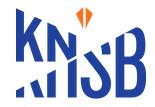 